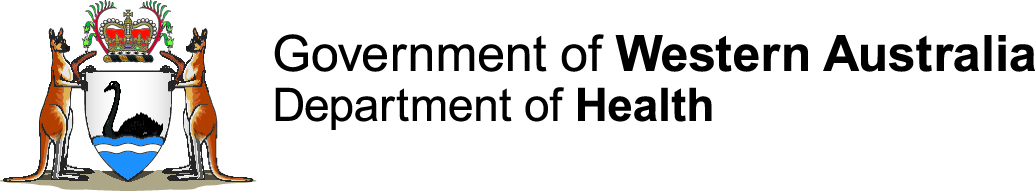 Working with medicines PharmacistsRegulationsPharmacists, registered with the national board, have various authorities under the Medicines and Poisons Regulations 2016 to purchase, hold and use prescription medicines. AuthorityThe following table outlines the authority of pharmacists to use medicines under the Regulations:Notesin accordance with a Structured Administration and Supply Arrangement.to authorised persons in accordance with the Regulations.Any authority is limited to the lawful practice of the professional and includes:within scope of practice / general professional limitations; for patients under the care of the health practitioner;at usual place of business (the registered pharmacy);in the course of operating the practitioner’s business / as part of employment; andany relevant restrictions or conditions imposed on the individual practitioner.Scope of practice for pharmacists is as defined by the Pharmacy Board of Australia.  Purchasing medicinesPharmacists may purchase medicines to use, dispense or supply from a registered pharmacy.    Supply and prescriptionPharmacists may dispense a Schedule 4 (S4) or Schedule 8 (S8) medicine in accordance with their authority, and on the direction of an authorised prescriber via a valid prescription. A pharmacist may supply a S4 or S8 to an authorised professional (e.g. doctors bag supplies), according to the Regulations. Wholesaling activities are not permitted unless the pharmacy business also holds a Wholesale Licence. A pharmacist may administer a Schedule 4 medicine in accordance with a Structured Administration and Supply Arrangement (e.g. influenza vaccine). Any medicine dispensed or supplied must be appropriately packaged and fully labelled according to regulations. Pharmacists may supply Schedule 2 and Schedule 3 medicines by retail sale, in accordance with their authority.StorageS 4 medicines must be stored in a locked storage facility to prevent unauthorised access. For example: a lockable room, cupboard, cabinet or refrigerator. Precautions must be taken to ensure keys are not accessible to unauthorised staff. S8 medicines must be stored in a locked purpose-built drug safe. Storage of a total of S8 medicines less than of 250 doses requires a small safe and greater than 500 doses requires a large safe. Motion detectors covering the safe are required when more than 250 doses are stored.RecordingPharmacists must make accurate clinical records (e.g. dispensing records / “prescription book”) of all medicines administered, dispensed or supplied and retain these for at least 2 years for S4 medicines, or 5 years for S8 medicines.  All records must be available to be produced if demanded by an authorised officer of the Department of Health.A register of transactions, kept in an approved manner and form, must be maintained for all incoming and outgoing S8 medicines. A monthly inventory must be also performed. When S8 medicines are supplied, a summary of clinical records of S8 medicines supplied for the month must be forwarded to the Department of Health, before the seventh day of the following month. Compliance assessmentPharmacies and pharmacists may be required to participate in routine audit assessments to monitor compliance with these requirements. Non-compliance with the Regulations may result in regulatory actions such as restrictions or loss of medicines authorities, notification to the Pharmacy Board of Australia, and/or prosecution under the legislation. More informationFor more information contact the Medicines and Poisons Regulation Branch on: (08) 9222 6883 (Monday – Friday, 8.30am – 4.30pm) poisons@health.wa.gov.auPractitionerType of AuthorityType of AuthorityType of AuthorityType of AuthorityType of AuthorityType of AuthorityPractitionerObtain (purchase)PossessAdministerSupply DispensePrescribePharmacist  1 1, 2